ТЕХНОЛОГИЧЕСКАЯ  КАРТА  УРОКА9 класс                                                                               Дата: 27.04.2020Предмет            алгебраФ.И.О. учителя Козуб Т.ИТема урока Значение выражения, содержащего степень и арифметический корень. (1-й из 1 ч.)ОБЯЗАТЕЛЬНО Задания с использованием учебника Макарычева «Алгебра 9 класс»Повторить правилаВыполнить в рабочей тетради упражнения 1. Какое из следующих выражений равно ?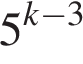 В ответе укажите номер правильного варианта.1) 2) 3) 4) 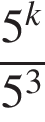 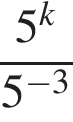 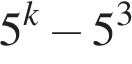 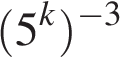 2Какое из следующих выражений равно ?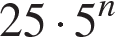 В ответе укажите номер правильного варианта.1) 2) 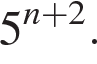 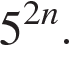 3) 4) 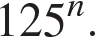 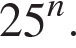 3.  Представьте выражение  в виде степени с основанием c.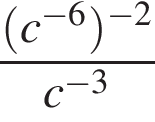 В ответе укажите номер правильного варианта.1) 2) 3) 4) 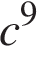 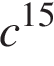 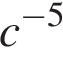 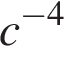 4.  Представьте выражение  в виде степени с основанием x.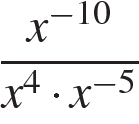 В ответе укажите номер правильного варианта.1) 2) 3) 4) 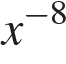 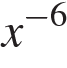 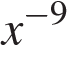 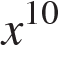 5.  Найдите значение выражения  при .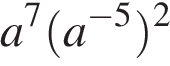 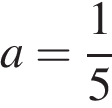 В ответе укажите номер правильного варианта.1) −1252) 1253) 4) 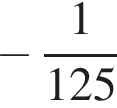 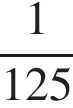 6. Сравните числа x и y, если , . В ответ запишите большее число.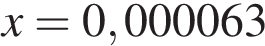 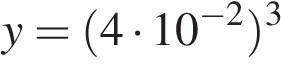 7.  Какому из следующих выражений равна дробь 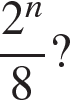 В ответе укажите номер правильного варианта.1) 2) 3) 4) 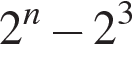 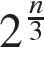 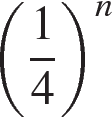 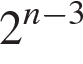 8.  Представьте выражение  в виде степени с основанием 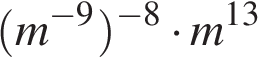 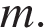 В ответе укажите номер правильного варианта.1) 2) 3) 4) 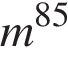 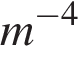 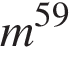 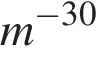 9.  Представьте выражение  в виде степени с основанием 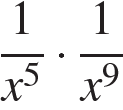 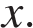 В ответе укажите номер правильного варианта.1) 2) 3) 4) 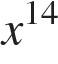 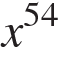 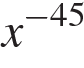 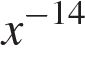 10.  Представьте выражение  в виде степени с основанием x.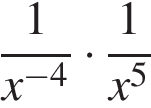 В ответе укажите номер правильного варианта.1) 2) 3) 4) 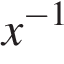 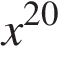 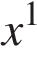 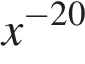 11. Задание 8 № 348386Какое из данных чисел  является иррациональным?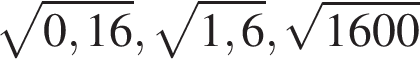 1) 2) 3) 4) все эти числа рациональны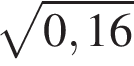 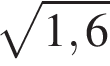 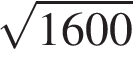 1Какое из данных ниже чисел является значением выражения ?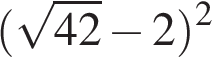 13. Задание 8 № 348572Какое из данных ниже чисел является значением выражения 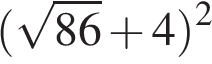 1) 2) 3) 4) 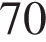 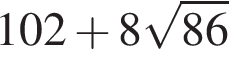 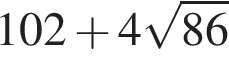 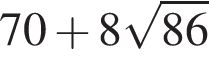 СРОК ВЫПОЛНЕНИЯДата 27 апреля 2020 года Время 16.00tanya.kozub.69@mail.ru  WhatsAp890344803631) 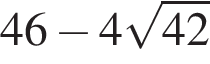 2) 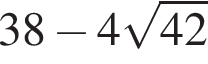 3) 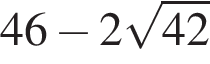 4) 38